Insert test I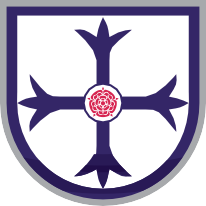 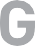 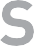 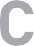 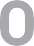 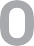 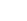 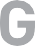 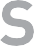 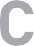 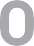 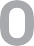 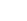 IMMIGRATION, ASYLUM AND NATIONALITY ACT 2006INFORMATION FOR CANDIDATESAs an employer, we have a responsibility to ensure that each prospective employee is eligible to work in the United Kingdom, in line with the requirements set out in sections 15-25 of the Immigration, Asylum and Nationality Act 2006.For this reason, all external candidates who are shortlisted for a post must produce any one of the documents, or combination of documents, described in List A or List B (below).Interview Panels will check the validity of the documents provided and photocopy them.  These will be retained on your personal file if you are the successful candidate (in line with the timescales outlined in the Act) or shredded if you are not appointed to the post.Please note that we are only able to employ nationals of European Economic Area (EEA) countries, citizens of Switzerland and those legally entitled to work in the UK.  We do not hold a sponsorship licence and are unable to employ non-EEA nationals under tiers 2 or 5 of the points-based system.List AThe documents listed below show an ongoing right to work in the United Kingdom.  If you are not subject to immigration control, or have no restrictions on your stay in the United Kingdom, you should be able to produce a document or a specified combination of documents from this list.A passport showing that the holder, or a person named in the passport as the child of the holder, is a British citizen or a citizen of the United Kingdom and Colonies having the right of abode in the United Kingdom; orA passport or national identity card showing that the holder, or a person named in the passport as the child of the holder, is a national of a European Economic Area Country or Switzerland; orA registration certificate or document certifying permanent residence issued by the Home Office to a national of a European Economic Area country or Switzerland; orA permanent residence card issued by the Home Office to the family member of a national of a European Economic Area country or Switzerland; orA current Biometric Immigration Document (Biometric Residence Permit) issued by the Home Office to the holder indicating that the person named is allowed to stay indefinitely in the UK, or has no time limit on their stay in the UKA current passport endorsed to show that the holder is exempt from immigration control, is allowed to stay indefinitely in the United Kingdom, has the right of abode in the United Kingdom, or has no time limit on their stay in the United Kingdom; orA current Immigration Status Document issued by the Home Office to the holder with an endorsement indicating that the person named in it is allowed to stay indefinitely in the United Kingdom or has no time limit on their stay in the United Kingdom, when produced in combination with an official document giving the person's permanent National Insurance Number and their name issued by a Government agency or a previous employer; orA full birth or adoption certificate issued in the United Kingdom which includes the name(s) of at least one of the holder's parents or adopted parents, when produced in combination with an official document giving the person's permanent National Insurance Number and their name issued by a Government agency or a previous employer; orA birth or adoption certificate issued in the Channel Islands, the Isle of Man, or Ireland, when produced in combination with an official document giving the person's permanent National Insurance Number and their name issued by a Government agency or a previous employer; orA certificate of registration or naturalisation as a British Citizen, when produced in combination with an official document giving the person's permanent National Insurance Number and their name issued by a Government agency or a previous employer; orList BThe documents listed below show a right to work for up to 12 months in the United Kingdom.  Where your leave to enter or remain in the United Kingdom is time limited, you are required to produce a document or a specified combination of documents from List B and, if appointed, will be subject to follow-up document checks to establish your right to work in the United Kingdom Group 1A follow-up check will be done when the document evidencing your permission to work expires.A current passport endorsed to show that the holder is allowed to stay in the UK and is currently allowed to do the type of work in question. A current Biometric Immigration Document (Biometric Residence Permit) issued by the Home Office to the holder which indicates that the named person can currently stay in the UK and is allowed to do the work in question.A current Residence Card (including an Accession Residence Card or a Derivative Residence Card) issued by the Home Office to a non-European Economic Area national who is a family member of a national of a European Economic Area country or Switzerland or who has a derivative right of residenceA current Immigration Status Document containing a photograph issued by the Home Office to the holder with a valid endorsement indicating that the named person may stay in the UK, and is allowed to do the type of work in question, together with an official document giving the person’s permanent National Insurance number and their name issued by a Government agency or a previous employer.Group 2A follow-up check will be done which expires 6 months after the date specified in your Positive Verification Notice expires.A Certificate of Application issued by the Home Office under regulation 17(3) or 18A (2) of the Immigration (European Economic Area) Regulations 2006, to a family member of a national of a European Economic Area country or Switzerland stating that the holder is permitted to take employment which is less than 6 months old together with a Positive Verification Notice from the Home Office Employer Checking Service. An Application Registration Card issued by the Home Office stating that the holder is permitted to take the employment in question, together with a Positive Verification Notice from the Home Office Employer Checking Service. A Positive Verification Notice issued by the Home Office Employer Checking Service to the employer or prospective employer, which indicates that the named person may stay in the UK and is permitted to do the work in question.